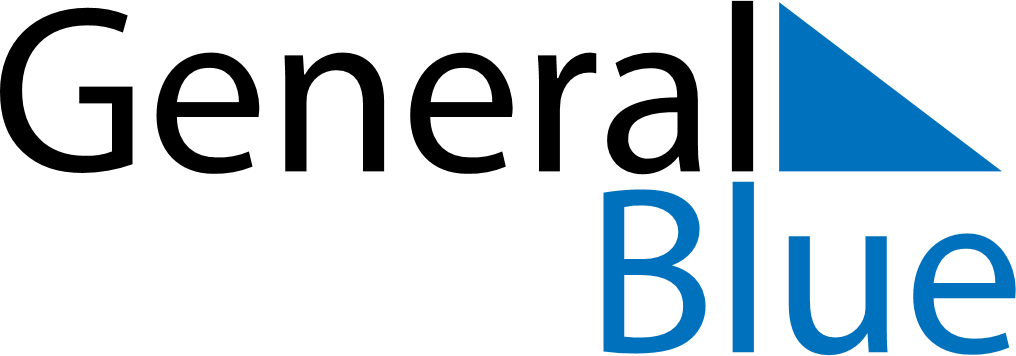 June 2024June 2024June 2024June 2024June 2024June 2024June 2024Villaguay, Entre Rios, ArgentinaVillaguay, Entre Rios, ArgentinaVillaguay, Entre Rios, ArgentinaVillaguay, Entre Rios, ArgentinaVillaguay, Entre Rios, ArgentinaVillaguay, Entre Rios, ArgentinaVillaguay, Entre Rios, ArgentinaSundayMondayMondayTuesdayWednesdayThursdayFridaySaturday1Sunrise: 7:48 AMSunset: 5:59 PMDaylight: 10 hours and 11 minutes.23345678Sunrise: 7:48 AMSunset: 5:59 PMDaylight: 10 hours and 11 minutes.Sunrise: 7:49 AMSunset: 5:59 PMDaylight: 10 hours and 10 minutes.Sunrise: 7:49 AMSunset: 5:59 PMDaylight: 10 hours and 10 minutes.Sunrise: 7:49 AMSunset: 5:59 PMDaylight: 10 hours and 9 minutes.Sunrise: 7:50 AMSunset: 5:59 PMDaylight: 10 hours and 8 minutes.Sunrise: 7:50 AMSunset: 5:58 PMDaylight: 10 hours and 8 minutes.Sunrise: 7:51 AMSunset: 5:58 PMDaylight: 10 hours and 7 minutes.Sunrise: 7:51 AMSunset: 5:58 PMDaylight: 10 hours and 7 minutes.910101112131415Sunrise: 7:52 AMSunset: 5:58 PMDaylight: 10 hours and 6 minutes.Sunrise: 7:52 AMSunset: 5:58 PMDaylight: 10 hours and 6 minutes.Sunrise: 7:52 AMSunset: 5:58 PMDaylight: 10 hours and 6 minutes.Sunrise: 7:52 AMSunset: 5:58 PMDaylight: 10 hours and 5 minutes.Sunrise: 7:53 AMSunset: 5:58 PMDaylight: 10 hours and 5 minutes.Sunrise: 7:53 AMSunset: 5:58 PMDaylight: 10 hours and 5 minutes.Sunrise: 7:54 AMSunset: 5:58 PMDaylight: 10 hours and 4 minutes.Sunrise: 7:54 AMSunset: 5:58 PMDaylight: 10 hours and 4 minutes.1617171819202122Sunrise: 7:54 AMSunset: 5:58 PMDaylight: 10 hours and 4 minutes.Sunrise: 7:55 AMSunset: 5:59 PMDaylight: 10 hours and 4 minutes.Sunrise: 7:55 AMSunset: 5:59 PMDaylight: 10 hours and 4 minutes.Sunrise: 7:55 AMSunset: 5:59 PMDaylight: 10 hours and 3 minutes.Sunrise: 7:55 AMSunset: 5:59 PMDaylight: 10 hours and 3 minutes.Sunrise: 7:55 AMSunset: 5:59 PMDaylight: 10 hours and 3 minutes.Sunrise: 7:56 AMSunset: 5:59 PMDaylight: 10 hours and 3 minutes.Sunrise: 7:56 AMSunset: 6:00 PMDaylight: 10 hours and 3 minutes.2324242526272829Sunrise: 7:56 AMSunset: 6:00 PMDaylight: 10 hours and 3 minutes.Sunrise: 7:56 AMSunset: 6:00 PMDaylight: 10 hours and 3 minutes.Sunrise: 7:56 AMSunset: 6:00 PMDaylight: 10 hours and 3 minutes.Sunrise: 7:56 AMSunset: 6:00 PMDaylight: 10 hours and 4 minutes.Sunrise: 7:56 AMSunset: 6:01 PMDaylight: 10 hours and 4 minutes.Sunrise: 7:56 AMSunset: 6:01 PMDaylight: 10 hours and 4 minutes.Sunrise: 7:56 AMSunset: 6:01 PMDaylight: 10 hours and 4 minutes.Sunrise: 7:57 AMSunset: 6:02 PMDaylight: 10 hours and 5 minutes.30Sunrise: 7:57 AMSunset: 6:02 PMDaylight: 10 hours and 5 minutes.